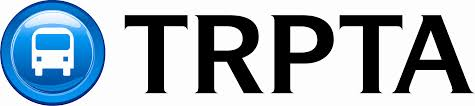 BOARD MEMBERS:Dave Radford, Michelle Ziel-Dingman, Sean Coletti, Jerry Merrell, Lisa FarrisFriday November 8, 20192:00 – 3:00 p.m.1810 W. Broadway, Idaho Falls, IDAgenda Items:Agenda Amendment DiscussionAuction Update – Lisa FarrisDebt Update – Dave RadfordAction item: Resolution Adoption from Steve TaggartAction item:  Cable One/Sparklight Payment SettlementBoard By-Laws DiscussionBuilding Maintenance Updates Future Board AssignmentsPotential Executive Session:Past Employees Responsibilities (W-2’s or Open Workman’s Compensation Claims)Adjourn/Next MeetingTelephone conference 208-589-1295